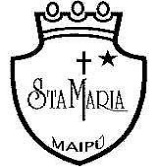 Guía de Autoaprendizaje N°10 Lenguaje 4° BásicoNombre:_____________________________________Curso:_______Objetivos de aprendizaje: Objetivos de aprendizaje: (OA3)Leer y familiarizarse con un amplio repertorio de literatura para aumentar su conocimiento del mundo y desarrollar su imaginación.(OA6)Leer independientemente y comprender textos no literarios (cartas, biografías, relatos históricos, instrucciones, libros y artículos informativos, noticias, etc.) para ampliar su conocimiento del mundo y formarse una opinión: extrayendo información explícita e implícita; utilizando los organizadores de textos expositivos (títulos, subtítulos, índice y glosario) para encontrar información específica; comprendiendo la información entregada por textos discontinuos, como imágenes, gráficos, tablas, mapas o diagramas; interpretando expresiones en lenguaje figurado; comparando información; respondiendo preguntas como ¿por qué sucede?, ¿cuál es la consecuencia de?, ¿qué sucedería si?; formulando una opinión sobre algún aspecto de la lectura; fundamentando su opinión con información del texto o sus conocimientos previos.Aprendizaje esperado (OA4): Profundizar su comprensión de las narraciones leídas: extrayendo información explícita e implícita, determinando las consecuencias de hechos o acciones, describiendo personajes y ambientes.Instrucciones:1.- El desarrollo de las guías de autoaprendizaje puedes imprimirlas yarchivarlas en una carpeta por asignatura o puedes solo guardarlasdigitalmente y responderlas en tu cuaderno (escribiendo sólo las respuestas, debidamente especificadas, N° de guía, fecha y número de respuesta)2.- Antes de desarrollar esta guía observa el video explicativo del contenido que trabajaremos hoy.Visita el siguiente link: https://www.youtube.com/watch?v=Wv4jsMGvd5o&feature=youtu.be3.- Después de ver el video estás listo para trabajar en la guía.Ahora a trabajar!!!!!!I-Lee atentamente el siguiente texto y luego responde de acuerdo a lo leído.Postre de naranjas(10 porciones)Tiempo de preparación aprox.: 20 min.Ingredientes-5 naranjas dulces.-1 tarro de leche condensada.- de coco rallado.-Ralladura de naranja (pídele ayuda a un adulto para rallar la naranja)-1 tarro chico de crema ().-Cucharadas de jugo de limón.Preparación1.-Lava las naranjas antes de comenzar a trabajar con ellas. 2.-Pélalas y trata de que no quede ningún pedacito de corteza blanca. 3.-Córtalas en rebanadas y trata de sacarle todas las pepitas sin que se desarmen.4.-Bate la leche condensada, agrégale la ralladura de naranja y el coco.5.-En platos de postre, pon las naranjas por capas y báñalas en la mezcla de la leche condensada con coco.6.- Puedes decorar tu postre con crema mezclada con el jugo de limón.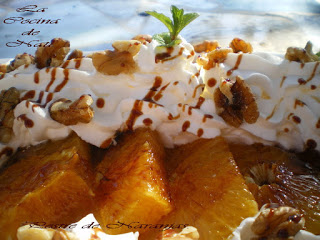 1.- ¿Qué se señala en la preparación?Los materiales que son necesarios para cocinar.Los ingredientes que son necesarios para cocinar.Las distintas fases (pasos) para elaborar la receta.Para cuántas personas es la receta.2.- Una definición de ingredientes, en una receta de cocina:Indica que  utensilios se necesitan.Indica los pasos o fases a seguir.Indica los alimentos que se utilizan.Indica el tiempo que se necesita para la preparación.3.- En la receta se menciona:Esta parte de la receta corresponde a:Materiales.UtensiliosPreparación.Porciones.4.- La palabra  “lava”  que aparece en la preparación de la receta  significa:Material expulsado por el cráter de un volcán en erupción.Acción de limpiarHigiene para manipular alimentos.Alternativa b y c son apropiadas (correctas)5.- ¿Cuántos ingredientes necesitas para poder hacer esta receta?A. 3B. 4C. 5D. 66.- ¿Para cuántas personas alcanza esta preparación?A. 5 personasB. 7 personas C. 10 personas D. 12 personas  7.- ¿Qué podría ocurrir si no seguimos las instrucciones de manera ordenada?A. No pasaría nada.B. No nos resultaría la preparación.C. Todo saldría perfecto.D. Quedaría exquisito.8.- En el caso de esta receta ¿para qué se utilizó la imagen de apoyo?A. Para mostrar los ingredientes.B. Para mostrar los procedimientos paso a paso.C. Para mostrar cómo debe quedar la preparación.D. Ninguna de las anteriores.9.- ¿Cuál de los siguientes pasos del procedimiento puede quedar a tú elección?A. Pélalas y trata de que no quede ningún pedacito de corteza blanca.B. Lava las naranjas antes de comenzar a trabajar con ellas.C. Bate la leche condensada, agrégale la ralladura de naranja y el coco.D. Puedes decorar tu postre con crema mezclada con el jugo de limón.10.- ¿Qué se te ocurre a ti agregarle a la preparación para hacerla más rica o entretenida?La pregunta la debes responder utilizando la pregunta como fórmula de inicio y luego das tu respuesta. No olvides comenzar con mayúscula, terminar con punto y respetar la ortografía.Por ejemplo:A mí se me ocurre agregarle a la preparación mostacillas de colores para que quedé más bonita y además plátano para que quedé más deliciosa.